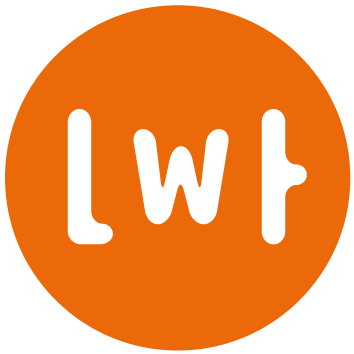 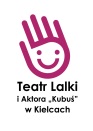 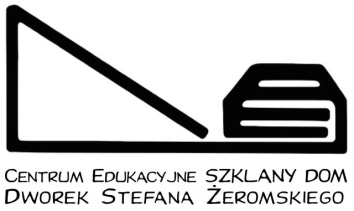 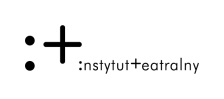 REGULAMIN LATA W TEATRZE+  KIELCE 2018§ 11. Regulamin określa zasady i warunki uczestnictwa w dwutygodniowych warsztatach 
teatralnych organizowanych w ramach ogólnopolskiego programu „Lato w teatrze+” – turnus realizowany w Kielcach, zwanych dalej Warsztatami.2. Organizatorem Warsztatów jest Teatr Lalki i Aktora „Kubuś”, zwany dalej Organizatorem 
z siedzibą w Kielcach, przy ulicy Dużej 9. Kontakt: (41) 344-58-36, 368-02-93 oraz CE Szklany Dom w Ciekotach. Koordynacja projektu Hanna Świętnicka (tel. kom. 698-859-302).3. Warsztaty odbywają się w terminie: od 25.06 do 10.07. 2018 r. (z wyłączeniem niedziel).4. Warsztaty mają charakter otwarty i są adresowane do dzieci i młodzieży, zwanych dalej Uczestnikami, w wieku od 11 do 15 lat. W przypadku zbyt małej liczby uczestników w przewidzianym przedziale wiekowym, Organizator zastrzega sobie prawo do obniżenia dolnej granicy wiekowej. 5. Udział w Warsztatach jest nieodpłatny.6. Uczestnicy Warsztatów muszą spełnić następujące kryteria:a. być osobą uczącą sięb. spełniać kryterium wiekowec. posiadać ubezpieczenie (Uczestnik jest zobligowany podać numer polisy ubezpieczeniowej)d. złożyć Formularz Rekrutacyjny w określonym terminiee. posiadać pisemne oświadczenie opiekunów prawnych o zapoznaniu się i akceptacji treści Regulaminu.f. dostarczyć do siedziby Organizatora w terminie od 25 maja do 11 czerwca 2018 r. pracę w dowolnej formie (np. praca plastyczna, filmik, list, własnoręcznie napisany wiersz). Temat pracy: „Z jakim zjawiskiem przyrody się identyfikujesz?”. Praca musi być wykonana SAMODZIELNIE, prace pisemne- odręcznie. 7. Lista Uczestników Warsztatów zostanie ogłoszona dnia 13 czerwca 2018 r. 8. Informacja o Warsztatach, wraz z Regulaminem i Formularzem zgłoszeniowym dostępna jest na stronie internetowej Organizatora: www.teatrkubus.pl oraz w siedzibie Organizatora.9. Uczestnicy Warsztatów będą uczestniczyć w zajęciach: teatralnych, muzycznych, rytmicznych, plastycznych, interdyscyplinarnych.10. W przypadku rezygnacji z Warsztatów opiekunowie prawni Uczestników są zobowiązani do powiadomienia o tym fakcie Organizatora najpóźniej do dnia 20 czerwca 2018 r.11. Opiekunowie prawni Uczestników są każdorazowo zobowiązani do informowania Organizatora 
o nieobecności dziecka na zajęciach, najpóźniej do godziny 9.30.12. Opiekunowie prawni Uczestników są zobowiązani do punktualnego przyprowadzania ich na zajęcia o godz. 10.00 i odbierania z zajęć o godz. 16.00. Część zajęć odbywać się będzie w siedzibie partnera, tj. Szklany Dom w Ciekotach,  w tych dniach opiekunowie zostaną poinformowani o godzinie i miejscu zbiórki (Organizator zapewnia transport). W przypadku samodzielnego powrotu Uczestnika do domu lub odbierania przez osoby trzecie Opiekunowie prawni są zobowiązani przedstawić Organizatorowi odpowiednie oświadczenie.13. Uczestnicy Warsztatów przebywają pod opieką Organizatora od godz. 10.00 do godz. 16.00.14. Uczestnicy Warsztatów mają obowiązek:a. uczestniczyć w zajęciach warsztatowych w pełnym wymiarze czasowym, w całym 14 dniowym cyklu,b. przestrzegać harmonogramu dniac. przestrzegać poleceń instruktorówd. szanować i dbać o mienie Teatru oraz instytucji partnerskiej.15. Samowolne oddalenie się z Warsztatów, niezdyscyplinowanie, niewykonywanie poleceń, nieprzestrzeganie regulaminu będzie karane upomnieniem, a w ostateczności wykluczeniem Uczestnika z udziału w Warsztatach.16. Uczestnicy, którzy z nieusprawiedliwionych powodów zrezygnują z Warsztatów w trakcieich trwania, nie będą mogli przystąpić do kolejnych edycji programu.17. Akceptacja warunków Regulaminu jest równoznaczna z wyrażeniem zgody na podanie dopublicznej wiadomości imienia i nazwiska Uczestnika Warsztatów, wykorzystanie wizerunku Uczestnika (zdjęcia, dokumentacja wideo) na potrzeby promocji oraz ewaluacji programu „Lato 
w teatrze+”. Organizator zastrzega sobie prawo do wydania drukiem wybranych materiałów oraz do ich publicznej prezentacji. § 2Zgodnie z art. 13 ogólnego  rozporządzenia o ochronie danych osobowych z dnia 27 kwietnia 2016 r. (Dz. Urz. UE L 119 z 04.05.2016) informuję, iż:1) administratorem Pani/Pana danych osobowych jest: Teatr Lalki i Aktora „Kubuś” w Kielcach ul. Duża 9, 25-304 Kielce2) kontakt z Inspektorem Ochrony Danych - rk@ncnetcom.pl,3) Pani/Pana dane osobowe przetwarzane będą w celu uczestnictwa w warsztatach  na podstawie Art. 6 ust. 1 lit. a ogólnego rozporządzenia o ochronie danych osobowych z dnia 27 kwietnia 2016 r. 4) Pani/Pana dane osobowe przechowywane będą do momentu odwołania zgody 5) posiada Pani/Pan prawo do żądania od administratora dostępu do danych osobowych, prawo do ich sprostowania usunięcia lub ograniczenia przetwarzania, prawo do cofnięcia zgody oraz prawo do przenoszenia danych6) ma Pani/Pan prawo wniesienia skargi do organu nadzorczego  Urzędu Ochrony Danych Osobowych7) podanie danych osobowych jest dobrowolne, jednakże niepodanie danych może skutkować niemożliwością uczestnictwa w  warsztatach.Zapoznałem się z treścią Regulaminu, akceptuję jego treść i wyrażam zgodę na udział mojego dziecka w Warsztatach przez cały okres ich trwania.Kielce, dn. …………………  		       …………………………………..                    /data/                     		         /podpis opiekuna prawnego/